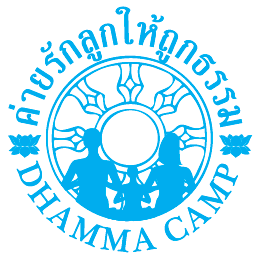 ใบสมัครเข้าค่ายรักลูกให้ถูกธรรม รุ่นที่ 5โดยกลุ่มธรรมะแค้มป์สถานที่จัดกิจกรรม ณ  มหาวิทยาลัยมหาจุฬาลงกรณราชวิทยาลัยสำหรับเด็ก กรุณากรอกข้อมูลตามความเป็นจริง และลายมือตัวบรรจง เพื่อประโยชน์ของผู้สมัครเองชื่อ (เด็กหญิง/เด็กชาย) _______________________ นามสกุล________________________ชื่อเล่น__________________วัน/เดือน/ปีเกิด_________ อายุ _______ปี   หมู่เลือด _______โรคประจำตัว___________________ยาที่แพ้___________อาหารที่แพ้________________กำลังศึกษาอยู่ในระะดับชั้น _____โรงเรียน_____________________________________จังหวัด_____________ความสามารถพิเศษ________________________กิจกรรมที่สนใจพิเศษ___________________ที่อยู่ปัจจุบัน__________ หมู่ที่_______ ถนน_____________ ตำบล______________อำเภอ_______________________จังหวัด_________________ รหัสไปรษณีย์__________โทรศัพท์มือถือ_______________________________________ โทรศัพท์บ้าน_______________________ E-mail:__________________________Facebook:_____________________บุคคลที่สามารถติดต่อได้ฉุกเฉินชื่อ_______________________________นามสกุล__________________________ เกี่ยวข้องกับเด็กเป็น______________หมายเลขติดต่อ____________________ ____________________                                                   ลงชื่อ/เด็ก__________________________________                                                                  (_________________________________)สำหรับผู้ปกครอง กรุณากรอกข้อมูลตามความเป็นจริง และลายมือตัวบรรจง เพื่อประโยชน์ของผู้สมัครเองข้าพเจ้า (นาย/นาง/นางสาว) __________________________________________________________________________E-mail__________________________ Facebook : _____________________อาชีพ_____________________________อายุ________ระดับการศึกษา________________เบอร์ติดต่อ_______________________________________________ผู้ปกครองของ  (เด็กหญิง/เด็กชาย)__________________________ เกี่ยวข้องเป็น________________มีความประสงค์สมัครกิจกรรมให้บุตรหลานในช่วงอายุ______________ปี   สมัครเป็นผู้ปกครองให้เด็กทั้งหมดเป็นจำนวน_______คน  ท่านเคยร่วมสมัครกิจกรรมค่ายรักลูกให้ถูกธรรมให้แก่บุตรหลานหรือตนเองก่อนหน้านี้หรือไม่___________________ท่านทราบข่าวจากกิจกรรมช่องทางใด_______________ ________________________________________________  		อนุญาตให้บุตร-หลาน เข้าร่วมกิจกรรมค่ายรักลูกให้ถูกธรรม ระหว่างวันที่ 18 เมษายน – 20 เมษายน 2557  สถานที่จัดกิจกรรม มหาวิทยาลัยมหาจุฬาลงกรณราชวิทยาลัย ตำบลลำไทร อำเภอวังน้อย จังหวัดพระนครศรีอยุธยา					                                                                               ลงชื่อ/ผู้ปกครอง__________________________________ยินดีปฏิบัติตามข้อตกลง                                       (_________________________________)หมายเหตุ สำหรับหน้านี้กรุณากรอกข้อมูลเด็ก 1 คน/ 1 ใบชื่อ (เด็กหญิง/เด็กชาย) __________________ นามสกุล_______________________ชื่อเล่น__________อายุ_______ชื่อ ผู้ปกครอง____________________________________________________________________               รุ่นที่ 5คำถาม เยาวชนผู้สมัครควรตอบคำถามหรือแสดงความคิดเห็นทุกข้อ โดยตอบให้ตรงประเด็นและมีใจความสำคัญฉันชอบ_________________________________________________________________________________________ฉันเป็นคนที่ _________________________________________________________________________________________คนอื่นมองฉันว่าฉันเป็น _________________________________________________________________________________________ฉันเกลียด_________________________________________________________________________________________ฉันคิดว่าเพื่อนฉันเป็น _________________________________________________________________________________________ฉันคิดว่าพ่อแม่ฉันเป็น _________________________________________________________________________________________คุณครูทำให้ฉันเป็น _________________________________________________________________________________________ฉันชอบซื้อ _________________________________________________________________________________________ฉันอยากเป็น _________________________________________________________________________________________เพื่อนที่ดีที่สุดของฉันคือ _________________________________________________________________________________________ฉันอยากเล่น _________________________________________________________________________________________ฉันอยากไปเที่ยวที่ _________________________________________________________________________________________ฉันคิดว่าฉันอยากมาเข้าค่ายนี้เพราะ _________________________________________________________________________________________ฉันคิดว่าค่ายนี้จะให้ ____________________________________________________________________________________กับฉันหมายเหตุ สำหรับหน้านี้กรุณาให้เด็กกรอกข้อมูล 1 คน/ 1 ใบใบสมัครสำหรับผู้ปกครองเข้าค่ายรักลูกให้ถูกธรรม รุ่นที่ 5 ท่านเป็นผู้ปกครองของ(ดช./ดญ)________________________________________________ผู้ปกครองที่มาร่วมพิธีเปิด ในวันที่ 18 เมษายน 2557 เวลา 8.00-11.00 น. (ไม่เสียค่าใช้จ่าย)1. ชื่อ_________________สกุล____________________เพศ_______อายุ__________อาชีพ_______________ระดับการศึกษา____________________เกี่ยวข้องเป็น__________2. ชื่อ_________________สกุล____________________เพศ_______อายุ__________อาชีพ_______________ระดับการศึกษา____________________เกี่ยวข้องเป็น__________3. ชื่อ_________________สกุล____________________เพศ_______อายุ__________อาชีพ_______________ระดับการศึกษา____________________เกี่ยวข้องเป็น__________(หากมีจำนวนสมาชิกมากกว่านี้ให้ปริ้นส์เพิ่มได้)ผู้ปกครองที่มาร่วมรับประทานอาหารกลางวันและร่วมกิจกรรม  1 วัน ในวันที่ 18 เมษายน 2557 เวลา 8.00-16.00 น.(สมัครท่านละ 250 บาท)1. ชื่อ_________________สกุล____________________เพศ_______อายุ__________อาชีพ_______________ระดับการศึกษา____________________เกี่ยวข้องเป็น__________2. ชื่อ_________________สกุล____________________เพศ_______อายุ__________อาชีพ_______________ระดับการศึกษา____________________เกี่ยวข้องเป็น__________3. ชื่อ_________________สกุล____________________เพศ_______อายุ__________อาชีพ_______________ระดับการศึกษา____________________เกี่ยวข้องเป็น__________(หากมีจำนวนสมาชิกมากกว่านี้ให้ปริ้นส์เพิ่มได้)ผู้ปกครองที่ต้องการอยู่ร่วมกิจกรรมค่าย 3 วัน 2 คืน  ในวันที่ 26 ตุลาคม- 28 ตุลาคม 2556 (ค่าสมัครท่านละ 1,500 บาท)1. ชื่อ_________________สกุล____________________เพศ_______อายุ__________อาชีพ_______________ระดับการศึกษา____________________เกี่ยวข้องเป็น__________2. ชื่อ_________________สกุล____________________เพศ_______อายุ__________อาชีพ_______________ระดับการศึกษา____________________เกี่ยวข้องเป็น__________3. ชื่อ_________________สกุล____________________เพศ_______อายุ__________อาชีพ_______________ระดับการศึกษา___________________เกี่ยวข้องเป็น___________(หากมีจำนวนสมาชิกมากกว่านี้ให้ปริ้นส์เพิ่มได้)ท่านต้องการพักห้องที่ทีมงานจัดให้ในการอยู่ค่าย เหมือนเยาวชนหรือไม่_______________________(แยกชาย/หญิง)ผู้ปกครองที่ต้องการห้องพักส่วนตัว  1 ห้อง พักได้ไม่เกิน 3 ท่าน ราคาคืนละ 850 บาท (เตียง/ตู้เย็น/ทีวี/น้ำอุ่น) สถานที่ อาคาร ๙๒ ปี ปัญญานันทะ ภายใน มหาจุฬาฯ ต้องการห้องพักจำนวน 2 คืน   เป็นจำนวนเวลา_________ห้อง ข้อมูลการชำระเงินค่าสมัคร เพื่อความสะดวกในการยืนยันหลักฐานการสมัครชื่อ (เด็กหญิง/ด็กชาย) _________________________________________________________________________________________ ชื่อ ผู้ปกครอง________________________________________________________________________________________________วิธีการชำระเงิน ทางเค้าเตอร์ธนาคาร  _______________โอน ATM ธนาคาร___________________สาขา________________________วันที่ชำระเงิน____________________รวมจำนวนเงินที่โอนทั้งหมด___________________บาท ส่งเอกสารเข้ามาวันที่_____________________จำนวน________________ แผ่น   ช่องทางในสมัคร           อีเมลล์           แฟ็กซ์  ท่านประสงค์ชำระค่า1. สมัครกิจกรรมในวันแรก 1 วัน สำหรับผู้ปกครอง คนละ 250 บาท ในวันที่ 18 เมษายน 2556   จำนวน_________คน2. สมัครค่ายเด็ก คนละ 1,500 บาท จำนวน_____________คน   สมัครค่าย 3 วัน 2 คืน สำหรับผู้ปกครอง 1,500 จำนวน___________คน 3. ค่าห้องพักส่วนตัว  จำนวน ______________ห้อง จำนวนเงิน__________บาทเงื่อนไขการเข้าร่วมกิจกรรม1.หากไม่สามารถเข้าร่วมกิจกรรมได้ สงวนสิทธิ์ไม่คืนเงินค่าสมัครทุกกรณี ท่านสามารถนำไปร่วมกิจกรรมได้ในครั้งถัดไป โดยแจ้งเลื่อนการเข้าร่วมกิจกรรม ภายในวันที่ 8 เมษายน 2557   มาที่ อีเมล์  raklukecamp@hotmail.com 2. ท่านที่ส่งใบสมัคร และชำระเงินหลังวันที่ 8 เมษายน 2557 ไม่สามารถทำประกันอุบัติเหตุได้ และหากยกเลิก ขอสงวนสิทธิ์ไม่คืนเงินค่าสมัคร, ค่าห้องพัก ทุกกรณี3.เฉพาะกรณีเจ็บป่วยก่อนการเข้าร่วมกิจกรรม งดเข้าร่วมกิจกรรม เนื่องจากมีกิจกรรมที่ใช้ การเคลื่อนไหวร่างกายค่อนข้างมาก สงวนสิทธิ์ไม่คืนเงินค่าสมัคร ท่านสามารถนำไปร่วมกิจกรรมได้ในครั้งถัดไป โดยแสดงใบรับรองแพทย์จากโรงพยาบาลเท่านั้น4. กรณี เจ็บป่วยกะทันหันระหว่างการอยู่ค่าย หรือเกิดการทะเลาะวิวาท ทางค่ายอาจดำเนินการติดต่อแจ้งผู้ปกครอง ให้มารับบุตรหลานกลับก่อนวันจบกิจกรรม หากเจ็ปป่วยมีผู้ปกครองมาด้วย ให้ผู้ปกครองเป็นผู้พาบุตรหลานไปโรงพยาบาล สำหรับน้องๆ ที่ไม่มีผู้ปกครองมา ทีมงานจะดำเนินการพาไปที่โรงพยาบาลวังน้อย จ.พระนครศรีอยุธยา หรือโรงพยาบาลอื่นๆ ตามเห็นสมควร  กรณี ประสบอุบัติเหตุฉุกเฉิน ทางค่ายทำประกันให้แก่สมาชิก ในวงเงิน 200,000 บาท  5. หากต้องการรับเด็กกลับก่อนวันจบกิจกรรม จักต้องเป็นผู้ปกครองที่ระบุตามใบสมัครเท่านั้น โดยแสดงบัตรประชาชน และสำเนาบัตรประชาชนขอรับเด็กกลับบ้าน   6. การจัดช่วงอายุผู้สมัครเข้าร่วมกิจกรรมทางทีมงานจะพิจารณาตามความเหมาะสมของน้องๆ จากใบสมัครอีกครั้ง7. กิจกรรมที่แจ้งให้ทราบในกำหนดการอาจมีการเปลี่ยนแปลงตามความเหมาะสม8. งดนำของมีค่า อาวุธ ยาเสพติด ติดตัวมาอยู่ค่าย สำหรับสุภาพสตรี งดชุดสายเดี่ยว กระโปรง กางเกงสั้น 9. เด็กที่สมัครในระดับอายุ 4-6 ปี ท่านผู้ปกครองสามารถรับไปพักค้างด้วยได้ นอกนั้นจักต้องพักค้างคืนกับทางค่าย 10. ไม่สามารถอำนวยความสะดวกให้ผู้ปกครองทุกท่าน เข้ามาในเขตที่พักเด็ก ห้องอาบน้ำเด็ก ตั้งแต่เวลา 16.00-8.00 เนื่องจากมีเด็กโตพักค้างและประกอบธุระส่วนตัว                                                       ลงชื่อ/ผู้ปกครอง __________________________________ ยินดีปฏิบัติตามข้อตกลงนี้                                                                                  (_________________________________)ระยะเวลาที่สนใจมาร่วมกิจกรรมในครั้งต่อไป       เสาร์-อาทิตย์ เปิดเรียน			   เสาร์-อาทิตย์  ปิดภาคเรียน 		ค่ายที่จัดช่วงวันหยุดพิเศษ ๓ วัน ๒ คืน       ค่าย ๕ วัน ๔ คืน จัดช่วงปิดภาคเรียน 	  ค่ายที่ต้องการเสนอแนะอื่นๆ  ________________________________หมายเหตุ สำหรับหน้านี้ผู้สมัครหลายคนสามารถใช้ใบเดียวกันได้วิธีการสมัคร1. กรอกข้อมูลการสมัครให้ชัดเจน ชื่อ /สกุล /อายุ/ชั้นเรียน เพื่อประโยชน์ในการจัดทำเกีรยติบัตร และประกันอุบัติเหตุของบุตรหลาน2. โอนค่าสมัคร ชื่อบัญชี น.ส.สุพรรณี ยิ่งถาวร เลขที่บัญชี 799-0-0-4884-1 ธนาคารกรุงไทย สาขาย่อยฟอร์จูน ทาวน์ บัญชีออมทรัพย์3. ส่งใบสมัครและเอกสารการชำระเงิน มาที่ อีเมล์ raklukecamp@hotmail.com  โดย saveเป็นไฟล์ PDF. หรือ Microsoft World 2003   4. Fax 02-5499369 สำหรับท่านที่ส่งแฟ็ก กรุณาแจ้งชื่อ/ สกุล/ เบอร์ติดต่อกลับ ทางอีเมล์ หากเอกที่แฟ็กเข้ามาไม่ชัดเจนหรือสารสูญหาย ทางทีมงานจักได้ติดต่อท่านได้ค่ะ 5. เมื่อท่านได้ส่งเอกสารการชำระเงินและใบสมัครการสมัครเรียบร้อยแล้ว ทางทีมงานจะทำการตรวจสอบและแจ้งกลับทางอีเมล์ ภายใน 7 วันทำการ ท่านที่ไม่ได้รับการยืนยันการสมัครจากทีมงาน สามารถสอบถามข้อมูลการสมัครได้ที่ 086-3239578, หรือ อีเมล์ raklukecamp@hotmail.com6. ก่อนจัดกิจกรรม 2 สัปดาห์ทีมงานจะดำเนินการ Update ข้อมูลรายชื่อผู้สมัครใน   www.thammacamp.com 7 สำหรับท่านที่ต้องชำระเงินก่อน และต้องการส่งใบสมัครตามหลัง ท่านสามารถทำได้โดย ส่งอีเมล์ มาแจ้ง วัน/เวลา ธนาคาร/ ที่ทำการโอนเงิน ชื่อ สกุล เพศ อายุ จังหวัดที่อาศัยปัจจุบัน ของเด็ก เบอร์ติดต่อกลับ  ให้ชัดเจน : เนื่องจากทางทีมงานมีความจำเป็นต้องนำไปทำประกันอุบัติเหตุให้แก่เด็กๆ สำหรับท่านที่มีการจองห้องพัก โปรดระบุมาด้วย : จากนั้นท่านสามารถส่งเอกสารตามมาได้ ภายในวันที่ 8 เมษายน   2557ข้อแนะนำในการติอต่อรับบริการ1.สอบถามข้อมูลเพิ่มเติมได้ที่  087-2016264, 089-1525661, 086--3239578 ทุกวัน ในช่วงเวลา 8.00-20.00 อีเมล์ : raklukecamp@hotmail.com  เว็บไซต์ :  www.thammacamp.com  เฟสบุค : ค่ายรักลูกให้ถูกธรรม2.ในช่วงก่อนจัดค่าย 1 สัปดาห์ มีผู้ติดต่อเป็นจำนวนมาก อาจไม่สามารถให้บริการท่านได้ ท่านสามารถติดต่อสอบถามข้อมูลได้ทางอีเมล์   raklukecamp@hotmail.com และงดรับบริการทางแฟ็กซ์ เจ้าหน้าที่เตรียมการจัดกิจกรรม 3.ในการดำเนินกิจกรรม ช่วงของการอยู่ค่าย (18 ตุลาคม- 20 เมษายน 2557 ) มีผู้ต้องการรับบริการเป็นจำนวนมากอาจไม่สามารถให้บริการทางโทรศัพท์ได้ ท่านอาจมิได้รับความสะดวก จักต้องขออภัยมาล่วงหน้า ณ ที่นี้  ท่านโดยติดต่อสอบถามข้อมูลบุตรหลาน หมายเลข  Call Center ในช่วงวันจัดกิจกรรมได้ที่ 086-3239578, 087-2016264ท่านที่ประสงค์สนับสนุน นม น้ำผลไม้ อาหารว่าง ของชำร่วยเพิ่มเติม อาทิเช่น หนังสือ กระเป๋า สมุด ดินสอ ปากกา ท่านสามารถ ติดต่อแจ้งความจำนงได้ที่ หมายเลข 089-1036900 อีเมล์ raklukecamp@hotmail.com การอำนวยความสะดวก ห้องนอนติดแอร์(มีพี่เลี้ยงดูแล)แยกชาย/หญิง ห้องนอนห้องอาบน้ำรวม แยกชาย/หญิง(มีพี่เลี้ยงดูแล) เสื่อ หมอน ผ้าห่ม อาหาร 7 มื้อ + อาหารว่าง ตื่น 6.00 น. เข้านอน 20.30 น.  เด็กเล็กนอนกลางวัน 1 ชม. สิ่งที่ต้องนำมา อาหารใส่บาตร 1 ครั้ง, ชุดนอน 2 ชุด, ชุดเบิกบานสบายๆ 2 ชุด, ถุงเท้า, แก้วน้ำ, ยาสีฟัน, แปรงสีฟัน, สบู่, แชมภู ผ้าสำหรับเปลี่ยนอาบน้ำ เสื้อกันหนาวสำหรับใส่นอน สามารถนำหมอน ผ้าห่มติดตัวมาได้